№ п/пНаименование товараЕд. изм.Кол-воТехнические, функциональные характеристикиТехнические, функциональные характеристикиТехнические, функциональные характеристики№ п/пНаименование товараЕд. изм.Кол-воПоказатель (наименование комплектующего, технического параметра и т.п.)Показатель (наименование комплектующего, технического параметра и т.п.)Описание, значение.1.Детский игровой комплекс №12   ИД-12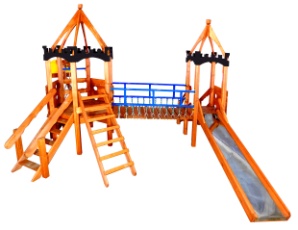 Шт. 1.1.Детский игровой комплекс №12   ИД-12Шт. 1Высота (мм) Высота (мм) 3500.1.Детский игровой комплекс №12   ИД-12Шт. 1Длина (мм)Длина (мм)4500.1.Детский игровой комплекс №12   ИД-12Шт. 1Ширина (мм)Ширина (мм)4500.1.Детский игровой комплекс №12   ИД-12Шт. 1Высота площадки (мм)Высота площадки (мм) 900.1.Детский игровой комплекс №12   ИД-12Шт. 1Применяемые материалыПрименяемые материалыПрименяемые материалы.1.Детский игровой комплекс №12   ИД-12Шт. 1СтолбыВ кол-ве 16шт., выполнен  из бруса сосновых пород естественной влажности 100*100мм.Нижняя часть столба покрыта битумной мастикой с последующим бетонированием.В кол-ве 16шт., выполнен  из бруса сосновых пород естественной влажности 100*100мм.Нижняя часть столба покрыта битумной мастикой с последующим бетонированием..1.Детский игровой комплекс №12   ИД-12Шт. 1Пол шестигранныйПол в кол-ве 1 шт., выполнен из опорного бруса толщиной 40мм. и укрыт доской сосновых пород естественной влажности с покрытием антисептиком «Акватекс»Пол в кол-ве 1 шт., выполнен из опорного бруса толщиной 40мм. и укрыт доской сосновых пород естественной влажности с покрытием антисептиком «Акватекс».1.Детский игровой комплекс №12   ИД-12Шт. 1Пол квадратный Пол в кол-ве 1 шт., выполнен из опорного бруса толщиной 40мм. и укрыт доской сосновых пород естественной влажности с покрытием антисептиком «Акватекс»Пол в кол-ве 1 шт., выполнен из опорного бруса толщиной 40мм. и укрыт доской сосновых пород естественной влажности с покрытием антисептиком «Акватекс».1.Детский игровой комплекс №12   ИД-12Шт. 1Горка скат Н-900мм.Горка в кол-ве 1 шт.  изготовлен из древесины сосновых пород естественной влажности и укрыт цельным листом из нержавеющей сталиГорка в кол-ве 1 шт.  изготовлен из древесины сосновых пород естественной влажности и укрыт цельным листом из нержавеющей стали.1.Детский игровой комплекс №12   ИД-12Шт. 1Качающийся мостик с периламиВ кол-ве 1 шт., изготовлен из деревянного бруса, короткозвенной цепи и металлических перил. Перила изготовлены из металлического профиля с п окраской термопластичной порошковой краской. На деревянный брус (ступени) крепится цепь, цепь приварена к металлическим перилам.В кол-ве 1 шт., изготовлен из деревянного бруса, короткозвенной цепи и металлических перил. Перила изготовлены из металлического профиля с п окраской термопластичной порошковой краской. На деревянный брус (ступени) крепится цепь, цепь приварена к металлическим перилам..1.Детский игровой комплекс №12   ИД-12Шт. 1Лаз вертикальный В кол-ве 3шт, выполнен  из доски сосновых пород естественной влажности толщенной 40мм  имеет прорези для рук и ног.В кол-ве 3шт, выполнен  из доски сосновых пород естественной влажности толщенной 40мм  имеет прорези для рук и ног..1.Детский игровой комплекс №12   ИД-12Шт. 1Качели на гибком подвесе В кол-ве 1шт., выполнены из металлической короткозвенной цепи 6мм., и сиденья выполнено из деревянной доски сосновых пород с покрытием антисептиком "Акватекс". Качели крепятся на деревянную перекладину выполненную из бруса 100*100мм., с помощью двух п-образных  металлических  пластин и двух болтов. В кол-ве 1шт., выполнены из металлической короткозвенной цепи 6мм., и сиденья выполнено из деревянной доски сосновых пород с покрытием антисептиком "Акватекс". Качели крепятся на деревянную перекладину выполненную из бруса 100*100мм., с помощью двух п-образных  металлических  пластин и двух болтов. .1.Детский игровой комплекс №12   ИД-12Шт. 1Баскетбольный щит с кольцомВ кол-ве 1шт. Щит изготовлен из влагостойкой фанеры с покраской полиуретановой краской. На щит крепится  кольцо выполнено  из металлической трубы Ф20мм и толщиной стенки 2мм. с покраской термопластичной порошковой краской.В кол-ве 1шт. Щит изготовлен из влагостойкой фанеры с покраской полиуретановой краской. На щит крепится  кольцо выполнено  из металлической трубы Ф20мм и толщиной стенки 2мм. с покраской термопластичной порошковой краской..1.Детский игровой комплекс №12   ИД-12Шт. 1Лаз наклонный в виде лестницы В кол-ве 1шт. Лаз изготовлен из каркаса и укрывной доски. Каркас изготовлен из доски толщенной 40мм.  На каркасе установлены деревянные перекладины толщенной 40мм.В кол-ве 1шт. Лаз изготовлен из каркаса и укрывной доски. Каркас изготовлен из доски толщенной 40мм.  На каркасе установлены деревянные перекладины толщенной 40мм..1.Детский игровой комплекс №12   ИД-12Шт. 1Декоративная крыша  В кол-ве 2 шт. Купол крыши выполнен  из доски  сосновых пород естественной влажности  с  декоративными накладками  из влагостойкой фанеры с покраской полиуретановой краской В кол-ве 2 шт. Купол крыши выполнен  из доски  сосновых пород естественной влажности  с  декоративными накладками  из влагостойкой фанеры с покраской полиуретановой краской.1.Детский игровой комплекс №12   ИД-12Шт. 1Лестница с перилами  Н-900мм.В кол-ве 2шт., выполнена из доски сосновых пород естественной влажности  с покрытием антисептиком "Акватекс"В кол-ве 2шт., выполнена из доски сосновых пород естественной влажности  с покрытием антисептиком "Акватекс".1.Детский игровой комплекс №12   ИД-12Шт. 1МатериалыДеревянный брус и доска сосновых парод естественной влажности тщательно отшлифованы  со всех сторон и покрашен в заводских условиях антисептиком "Акватекс", влагостойкая фанера с покраской полиуретановой краской, металл покрыт термопластичной порошковой краской, короткозвенная цепь,  саморезы по дереву, крепеж оцинкованный, заглушки пластиковые цветные.ГОСТ Р 52169-2012, ГОСТ Р 52168-2012Деревянный брус и доска сосновых парод естественной влажности тщательно отшлифованы  со всех сторон и покрашен в заводских условиях антисептиком "Акватекс", влагостойкая фанера с покраской полиуретановой краской, металл покрыт термопластичной порошковой краской, короткозвенная цепь,  саморезы по дереву, крепеж оцинкованный, заглушки пластиковые цветные.ГОСТ Р 52169-2012, ГОСТ Р 52168-2012